ATTIVITA’ SVOLTE A.S. 2021/22Pisa li  10 giugno 2022	                                   Il docente Paola Bussagli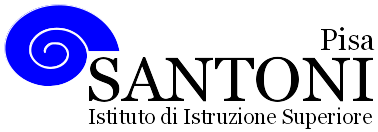 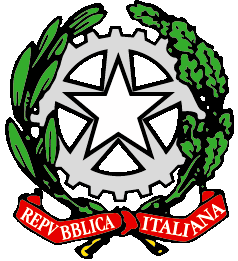 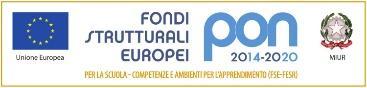 agraria agroalimentare agroindustria | chimica, materiali e biotecnologie | costruzioni, ambiente e territorio | sistema moda | servizi socio-sanitari | servizi per la sanità e l'assistenza sociale | corso operatore del benessere | agenzia formativa Regione Toscana  IS0059 – ISO9001agraria agroalimentare agroindustria | chimica, materiali e biotecnologie | costruzioni, ambiente e territorio | sistema moda | servizi socio-sanitari | servizi per la sanità e l'assistenza sociale | corso operatore del benessere | agenzia formativa Regione Toscana  IS0059 – ISO9001agraria agroalimentare agroindustria | chimica, materiali e biotecnologie | costruzioni, ambiente e territorio | sistema moda | servizi socio-sanitari | servizi per la sanità e l'assistenza sociale | corso operatore del benessere | agenzia formativa Regione Toscana  IS0059 – ISO9001agraria agroalimentare agroindustria | chimica, materiali e biotecnologie | costruzioni, ambiente e territorio | sistema moda | servizi socio-sanitari | servizi per la sanità e l'assistenza sociale | corso operatore del benessere | agenzia formativa Regione Toscana  IS0059 – ISO9001agraria agroalimentare agroindustria | chimica, materiali e biotecnologie | costruzioni, ambiente e territorio | sistema moda | servizi socio-sanitari | servizi per la sanità e l'assistenza sociale | corso operatore del benessere | agenzia formativa Regione Toscana  IS0059 – ISO9001www.e-santoni.edu.ite-mail: piis003007@istruzione.ite-mail: piis003007@istruzione.itPEC: piis003007@pec.istruzione.itPEC: piis003007@pec.istruzione.itNome e cognome del docente     Paola BussagliNome e cognome del docente     Paola BussagliNome e cognome del docente     Paola BussagliDisciplina insegnata     Metodologie operativeDisciplina insegnata     Metodologie operativeDisciplina insegnata     Metodologie operativeLibro/i di testo in uso  Nuovo Metodologie operative 2 Grieco, Petrelli ed. HOEPLILibro/i di testo in uso  Nuovo Metodologie operative 2 Grieco, Petrelli ed. HOEPLILibro/i di testo in uso  Nuovo Metodologie operative 2 Grieco, Petrelli ed. HOEPLIClasse e Sezione2HIndirizzo di studioServizi per la Sanità e l’Assistenza SocialeUdA1Modulo 1: I Servizi sociosanitari del territorio                    Istituzioni pubbliche 
                    Privato for profit
                    Privato no profitConoscenze: conoscere le risorse del proprio territorio e le relative modalità di accesso, ipotizzare collegamenti e relazioni gestendo le emozioni degli altri

Obbiettivi minimi: individuare i servizi sanitari e assistenziali del territorioModulo 2: L’igiene e la sicurezza ambientale e personale
                    L’inquinamento dell’ecosistema
                    L’igiene personale
                    L’igiene alimentareConoscenze: possedere nozioni precise sulla necessità dell’osservanza scrupolosa delle norme igieniche nelle strutture che ospitano comunità di persone, saper cogliere nell’ambiente elementi di criticità Obbiettivi minimi: considerare indispensabili buone norme di igiene personale e orientare in tal senso assistiti e pazientiModulo 3: I bisogni socioassistenziali dell’infanzia.                    L’infanzia e la sua specificità
                    Asilo nidoConoscenze: Saper intuire e riconoscere i bisogni e le esigenze del bambino, saper riconoscere i sintomi di sofferenza, disagio e malessere, avendo piena consapevolezza che ogni deficienza nella cura dei bambini può influenzare negativamente il percorso di tutta una vitaCompetenze minime: avere un approccio tranquillo, caldo e rassicurante con il bambino, la corretta alimentazioneModulo 4: I bisogni socioassistenziali degli adolescenti.                    L’adolescenza età critica di transizione
                    Bullismo e cyberbullismo
                    Anoressia e bulimia
                    Generazione Millennials, Generazione Z, Generazione AlphaConoscenze: i peculiari problemi dell’adolescenza/pubertà, crisi d’identità e ribellione

Obbiettivi minimi: I rischi nell’adolescenza, sapersi rapportare con gli adolescentiModulo 5: I bisogni socioassistenziali della terza età.                    Terza età e società
                    Senescenza e patologie, longevità e buona qualità della vita
                    Condizione psichica e sociale dell’anziano
Conoscenze: comprendere le problematiche dell’età senile, le più diffuse patologie della vecchiaia, le dinamiche psicosociali della terza etàObbiettivi minimi: avere la capacità di sintonizzarsi con il vissuto di un anziano, trasmettere serenità possedendo fermezza pratica congiunta a cordialitàModulo 6: Dimensione psicologica                    Psicologia del malato
                    Curing e caring
                    Analisi del caso
Conoscenze: La relazione tra dimensione psichica e stato patologico, l’influenza dei contesti familiari, ambientali e socioculturali
Obbiettivi minimi: inquadrare la psiche della persona a cui si presta una relazione d’aiutoModulo 7: Laboratorio
                  Arteterapia
                  Laboratorio con varie tipologie di materiali e tecniche
                  Lavoro individuale, a gruppi e collettivoConoscenze: Osservare le dinamiche comunicative nei gruppi e tra le persone al fine di adottare strumenti e forme di comunicazione funzionali a favorire la relazione d’aiuto
Obbiettivi minimi: Facilitare la comunicazione tra le persone e gruppi privilegiando il linguaggio non verbaleModulo 8: Dimensione psicologica degli adolescenti (modulo svolto in compresenza con l’insegnante di Scienze Umane)Conoscenze: Pervenire a una chiara percezione dei problemi dell’adolescente, conoscere le pulsioni che spingono gli adolescenti alla ribellione e alla ricerca di nuovi modelli di comportamento. L’influenza dei contesti familiari, ambientali e socioculturali. Le dinamiche del gruppo e del brancoObbiettivi minimi: Sapersi rapportare con gli adolescenti, senza lasciarsi impressionare da eccessi verbali o comportamentaliUdA1Modulo 1: I Servizi sociosanitari del territorio                    Istituzioni pubbliche 
                    Privato for profit
                    Privato no profitConoscenze: conoscere le risorse del proprio territorio e le relative modalità di accesso, ipotizzare collegamenti e relazioni gestendo le emozioni degli altri

Obbiettivi minimi: individuare i servizi sanitari e assistenziali del territorioModulo 2: L’igiene e la sicurezza ambientale e personale
                    L’inquinamento dell’ecosistema
                    L’igiene personale
                    L’igiene alimentareConoscenze: possedere nozioni precise sulla necessità dell’osservanza scrupolosa delle norme igieniche nelle strutture che ospitano comunità di persone, saper cogliere nell’ambiente elementi di criticità Obbiettivi minimi: considerare indispensabili buone norme di igiene personale e orientare in tal senso assistiti e pazientiModulo 3: I bisogni socioassistenziali dell’infanzia.                    L’infanzia e la sua specificità
                    Asilo nidoConoscenze: Saper intuire e riconoscere i bisogni e le esigenze del bambino, saper riconoscere i sintomi di sofferenza, disagio e malessere, avendo piena consapevolezza che ogni deficienza nella cura dei bambini può influenzare negativamente il percorso di tutta una vitaCompetenze minime: avere un approccio tranquillo, caldo e rassicurante con il bambino, la corretta alimentazioneModulo 4: I bisogni socioassistenziali degli adolescenti.                    L’adolescenza età critica di transizione
                    Bullismo e cyberbullismo
                    Anoressia e bulimia
                    Generazione Millennials, Generazione Z, Generazione AlphaConoscenze: i peculiari problemi dell’adolescenza/pubertà, crisi d’identità e ribellione

Obbiettivi minimi: I rischi nell’adolescenza, sapersi rapportare con gli adolescentiModulo 5: I bisogni socioassistenziali della terza età.                    Terza età e società
                    Senescenza e patologie, longevità e buona qualità della vita
                    Condizione psichica e sociale dell’anziano
Conoscenze: comprendere le problematiche dell’età senile, le più diffuse patologie della vecchiaia, le dinamiche psicosociali della terza etàObbiettivi minimi: avere la capacità di sintonizzarsi con il vissuto di un anziano, trasmettere serenità possedendo fermezza pratica congiunta a cordialitàModulo 6: Dimensione psicologica                    Psicologia del malato
                    Curing e caring
                    Analisi del caso
Conoscenze: La relazione tra dimensione psichica e stato patologico, l’influenza dei contesti familiari, ambientali e socioculturali
Obbiettivi minimi: inquadrare la psiche della persona a cui si presta una relazione d’aiutoModulo 7: Laboratorio
                  Arteterapia
                  Laboratorio con varie tipologie di materiali e tecniche
                  Lavoro individuale, a gruppi e collettivoConoscenze: Osservare le dinamiche comunicative nei gruppi e tra le persone al fine di adottare strumenti e forme di comunicazione funzionali a favorire la relazione d’aiuto
Obbiettivi minimi: Facilitare la comunicazione tra le persone e gruppi privilegiando il linguaggio non verbaleModulo 8: Dimensione psicologica degli adolescenti (modulo svolto in compresenza con l’insegnante di Scienze Umane)Conoscenze: Pervenire a una chiara percezione dei problemi dell’adolescente, conoscere le pulsioni che spingono gli adolescenti alla ribellione e alla ricerca di nuovi modelli di comportamento. L’influenza dei contesti familiari, ambientali e socioculturali. Le dinamiche del gruppo e del brancoObbiettivi minimi: Sapersi rapportare con gli adolescenti, senza lasciarsi impressionare da eccessi verbali o comportamentaliUdA1Modulo 1: I Servizi sociosanitari del territorio                    Istituzioni pubbliche 
                    Privato for profit
                    Privato no profitConoscenze: conoscere le risorse del proprio territorio e le relative modalità di accesso, ipotizzare collegamenti e relazioni gestendo le emozioni degli altri

Obbiettivi minimi: individuare i servizi sanitari e assistenziali del territorioModulo 2: L’igiene e la sicurezza ambientale e personale
                    L’inquinamento dell’ecosistema
                    L’igiene personale
                    L’igiene alimentareConoscenze: possedere nozioni precise sulla necessità dell’osservanza scrupolosa delle norme igieniche nelle strutture che ospitano comunità di persone, saper cogliere nell’ambiente elementi di criticità Obbiettivi minimi: considerare indispensabili buone norme di igiene personale e orientare in tal senso assistiti e pazientiModulo 3: I bisogni socioassistenziali dell’infanzia.                    L’infanzia e la sua specificità
                    Asilo nidoConoscenze: Saper intuire e riconoscere i bisogni e le esigenze del bambino, saper riconoscere i sintomi di sofferenza, disagio e malessere, avendo piena consapevolezza che ogni deficienza nella cura dei bambini può influenzare negativamente il percorso di tutta una vitaCompetenze minime: avere un approccio tranquillo, caldo e rassicurante con il bambino, la corretta alimentazioneModulo 4: I bisogni socioassistenziali degli adolescenti.                    L’adolescenza età critica di transizione
                    Bullismo e cyberbullismo
                    Anoressia e bulimia
                    Generazione Millennials, Generazione Z, Generazione AlphaConoscenze: i peculiari problemi dell’adolescenza/pubertà, crisi d’identità e ribellione

Obbiettivi minimi: I rischi nell’adolescenza, sapersi rapportare con gli adolescentiModulo 5: I bisogni socioassistenziali della terza età.                    Terza età e società
                    Senescenza e patologie, longevità e buona qualità della vita
                    Condizione psichica e sociale dell’anziano
Conoscenze: comprendere le problematiche dell’età senile, le più diffuse patologie della vecchiaia, le dinamiche psicosociali della terza etàObbiettivi minimi: avere la capacità di sintonizzarsi con il vissuto di un anziano, trasmettere serenità possedendo fermezza pratica congiunta a cordialitàModulo 6: Dimensione psicologica                    Psicologia del malato
                    Curing e caring
                    Analisi del caso
Conoscenze: La relazione tra dimensione psichica e stato patologico, l’influenza dei contesti familiari, ambientali e socioculturali
Obbiettivi minimi: inquadrare la psiche della persona a cui si presta una relazione d’aiutoModulo 7: Laboratorio
                  Arteterapia
                  Laboratorio con varie tipologie di materiali e tecniche
                  Lavoro individuale, a gruppi e collettivoConoscenze: Osservare le dinamiche comunicative nei gruppi e tra le persone al fine di adottare strumenti e forme di comunicazione funzionali a favorire la relazione d’aiuto
Obbiettivi minimi: Facilitare la comunicazione tra le persone e gruppi privilegiando il linguaggio non verbaleModulo 8: Dimensione psicologica degli adolescenti (modulo svolto in compresenza con l’insegnante di Scienze Umane)Conoscenze: Pervenire a una chiara percezione dei problemi dell’adolescente, conoscere le pulsioni che spingono gli adolescenti alla ribellione e alla ricerca di nuovi modelli di comportamento. L’influenza dei contesti familiari, ambientali e socioculturali. Le dinamiche del gruppo e del brancoObbiettivi minimi: Sapersi rapportare con gli adolescenti, senza lasciarsi impressionare da eccessi verbali o comportamentaliAttività o moduli didattici concordati nel CdC a livello interdisciplinare - Educazione civica(descrizione di conoscenze, abilità e competenze che si intendono raggiungere o sviluppare)L’uso consapevole dei social: Visione del film DISCONNECT di Davis, Niqvist 
Realizzare un dibattito sull’uso distorto dei social e motivare le opinioni sia positive che negative.Attività o moduli didattici concordati nel CdC a livello interdisciplinare - Educazione civica(descrizione di conoscenze, abilità e competenze che si intendono raggiungere o sviluppare)L’uso consapevole dei social: Visione del film DISCONNECT di Davis, Niqvist 
Realizzare un dibattito sull’uso distorto dei social e motivare le opinioni sia positive che negative.Attività o moduli didattici concordati nel CdC a livello interdisciplinare - Educazione civica(descrizione di conoscenze, abilità e competenze che si intendono raggiungere o sviluppare)L’uso consapevole dei social: Visione del film DISCONNECT di Davis, Niqvist 
Realizzare un dibattito sull’uso distorto dei social e motivare le opinioni sia positive che negative.